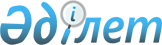 2015 жылға Павлодар облысында субсидиялауға жататын әлеуметтік маңызы бар шығынды маршруттардың тізбесін бекіту туралыПавлодар облыстық мәслихатының 2014 жылғы 12 желтоқсандағы № 309/37 шешімі. Павлодар облысының 2014 жылғы 26 желтоқсанда № 4229 болып тіркелді      Қазақстан Республикасының «Қазақстан Республикасындағы жергiлiктi мемлекеттiк басқару және өзін-өзі басқару туралы» Заңына, Қазақстан Республикасы Үкіметінің 2011 жылғы 5 қыркүйектегі «Әлеуметтік мәні бар жолаушылар тасымалдауларын жүзеге асырумен байланысты тасымалдаушылардың залалдарын бюджет қаражаты есебінен субсидиялау қағидасын бекіту туралы» № 1014 қаулысының 11-тармағына сәйкес, Павлодар облыстық мәслихаты ШЕШІМ ЕТЕДІ:

      1.  Қоса беріліп отырған 2015 жылға Павлодар облысында субсидиялауға жататын әлеуметтік маңызы бар шығынды маршруттардың тізбесі бекітілсін.
      2.  Осы шешімнің орындалуын бақылау облыстық мәслихаттың экономика және бюджет мәселелері жөніндегі тұрақты комиссиясына жүктелсін.
      3.  Осы шешім алғашқы ресми жарияланған күннен кейін он күнтізбелік күн өткен соң қолданысқа енгізіледі.


 2015 жылға Павлодар облысында субсидиялауға жататын
әлеуметтік маңызы бар шығынды маршруттардың тізбесі
					© 2012. Қазақстан Республикасы Әділет министрлігінің «Қазақстан Республикасының Заңнама және құқықтық ақпарат институты» ШЖҚ РМК
				
      Сессия төрағасы

А. Оспанова

      Облыстық мәслихаттың хатшысы

В. Берковский
Павлодар облысы
мәслихатының
(V сайланған ХХХVІІ сессиясы)
2014 жылғы 12 желтоқсандағы
№ 309/37 шешімімен бекітілген№ т/б

Қала және аудан атауы

Маршруттардың

тізімі

1

Ақсу қаласының ауылдық аймағы:

1) Ақсу-Парамоновка-Ақсу

2) Ақсу-Сарышығанақ-Ақсу

2

Актогайский район

 

Ақтоғай – Шолақсор – Ақтоғай

Барлыбай – Ақтоғай – Барлыбай

Шұға – Ақтоғай - Шұға 

Ақтоғай – Харьковка – Қарабұзау – Харьковка - Ақтоғай

3

Баянауыл ауданы:

Ақши – Ұзынбұлак – Баянауыл

Майқайың – Баянауыл – Майқайың

Ж. Аймауытов – Лекер – Баянауыл

Күркелі – Жарылғап – Қаражар – Баянауыл

Шоман – Күркелі – Жарылғап – Қаражар - Баянауыл

6) М.Ж. Көпеев кесенесі Жанажол – Жанажол – Бүркітті – Егіндібұлақ – Баянауыл 

4

Железин ауданы:

1) Петропавловка-Железинка

5

Качир ауданы:

1) Тереңкөл – Ивановка – Львовка – Фрументьевка – Воскресенка – Березовка - Трофимовка

2) Тереңкөл - Ынталы

6

Лебяжі ауданы:

 

1) Жабағлы - Аққу

2) Бесқарағай -Аққу

3) Баймолдин - Аққу

4) Қазантай - Аққу

5) Майқарағай-Аққу

6) Шоқтал- Аққу

7

Май ауданы:

1) Ақшиман-Көктөбе -Ақшиман

8

Павлодар ауданы:

 

Новоямышево – Ольгинка - Новоямышево

Жамбыл – Павлодар – Жамбыл

Маралды-Павлодар-Маралды

9

Успен ауданы:

 

1) Дмитриевка – Қоңырөзек - Успенка

2) Надаровка – Вознесенка – Чистополь - Успенка

3) Тимирязево – Ольховка - Успенка

10

Ертіс ауданы:

 

1) Ертіс-Амангелді - Ертіс

2) Қызылжар – Ертіс - Энергоорталық

3) Майқоңыр – Ертіс - Майқоңыр

4) Қосағаш – Ертіс - Қосағаш

5) Қызылағаш – Ертіс - Қызылағаш

11

Шарбақты ауданы:

 

1) Шарбақты – Жылы - Бұлақ - Шарбақты

2) Шарбақты-Сахновка - Шарбақты

3) Шарбақты – Галкино – Арбиген – Ботабас – Чигиринов – Есілбай - Шалдай

